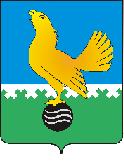 Ханты-Мансийский автономный округ-Юграмуниципальное образованиегородской округ город Пыть-Ях АДМИНИСТРАЦИЯ ГОРОДАтерриториальная комиссия по делам несовершеннолетних и защите их прав                                                                                                  www.pyadm.ru e-mail: adm@gov86.org                                                                                                                                                 e-mail: kdn@gov86org.ruг.   Пыть-Ях,  1 мкр.,  дом  № 5,  кв.  № 80                                                                           р/с 40101810900000010001Ханты-Мансийский автономный округ-Югра                                                                             УФК по ХМАО-ЮгреТюменская      область     628380                                               МКУ Администрация г. Пыть-Яха, л\с 04873033440)тел.  факс  (3463)  46-62-92,   тел. 46-05-89,                                              РКЦ Ханты-Мансийск г. Ханты-Мансийск42-11-90,  46-05-92,  46-66-47                                                                                   ИНН 8612005313   БИК 047162000                                                                                                                    ОКАТМО 71885000 КПП 861201001                                                                                                                                    КБК 04011690040040000140ПОСТАНОВЛЕНИЕ25.01.2017	№ 36О принимаемых мерах по предупреждению чрезвычайных происшествий с детьми, в том числе самовольных уходов и суицидальных явлений среди несовершеннолетних в городе Пыть-Яхе за IV квартал 2016 года Актовый зал администрации города Пыть-Яха по адресу: 1 мкр. «Центральный», д. 18а, в 14-30 часов (сведения об участниках заседания указаны в протоколе заседания территориальной комиссии).Заслушав и обсудив информацию по вопросу: «О принимаемых мерах по предупреждению чрезвычайных происшествий с детьми, в том числе самовольных уходов и суицидальных явлений среди несовершеннолетних в городе Пыть-Яхе», предусмотренному планом работы территориальной комиссии по делам несовершеннолетних и защите их прав при администрации города Пыть-Яха, территориальная комиссия установила:За IV квартал 2016 года в муниципальном образовании городской округ город Пыть-Ях в территориальную комиссию поступило 18 сообщений из БУ «Пыть-Яхская окружная клиническая больница» о чрезвычайных происшествиях и несчастных случаев с детьми, в результате которых:15 детей получили бытовые травмы по неосторожности (падение, ожоги);11 детей получили травмы в образовательных организациях;6 детей получили противоправные травмы (нанесения побоев и/или в драке) них:1 ребенок был доставлен в больницу в алкогольном опьянении.Все сообщения в частности были рассмотрены на заседаниях территориальной комиссии, при этом выяснялись обстоятельства произошедшего и, если членами комиссии усматривалось социально опасное положение детей и (или) наличие вины третьих лиц, принимались соответствующие случаю меры реагирования (постановления территориальной комиссии № 364 от 05.10.2016, № 380 от 19.10.2016, № 399 от 02.11.2016, № 411 от 09.11.2016, № 419 от 24.11.2016, № 437 от 01.02.2016, № 451 от 07.2016 и № 473 от 23.12.2016).В IV квартале 2016 года субъектами системы профилактики обеспечивалось исполнение комплекса мер по предупреждению чрезвычайных происшествий с несовершеннолетними, утвержденного постановлением территориальной комиссии № 400 от 28.10.2016, в редакции постановлений № 22 от 27.01.2016, № 170 от 27.04.2016, № 249 от 08.06.2016 и № 302 от 27.07.2016 (приложение 1).В течение IV квартала 2016 года 2 детей совершили самовольные уходы, из них: 1 - из БУ «Пыть-Яхская окружная клиническая больница», 1 - из дома. Случаев ухода детей из БУ «Комплексный центр социального обслуживания населения «Гелиос» не зарегистрировано. Место нахождения всех детей было установлено и приняты необходимые меры, направленные на устранение причин и условий, способствовавших самовольным уходам детей.За отчетный период случаев совершения несовершеннолетними суицидальных попыток не зарегистрировано.Согласно информации УМВД России по ХМАО-Югре (исх. № 3/177700255952 от 16.01.2017) на территории Ханты-Мансийского автономного округа – Югры в течение 2016 года было зарегистрировано 12 оконченных суицидов несовершеннолетних. По предварительной информации имеются факты вовлечения подростков посредством интернет-ресурсов «Скайп» и «Вконтакте» в группы «#Море китов», «#F58», «#F57», «#Киты», «#d28», «#Тихий дом», «#хочувигру», «#рина», «#киты», «#разбуди меня в 4.20», «#Whales swim up», на страницах которых размещены картинки, цитаты, стихи депрессивного содержания. Создатели данных групп путем разнообразных психологических приемов подводят подростков к мысли о самоубийстве.27.12.2016 на базе МБУ Центра «Современник» территориальной комиссией был проведен круглый стол на тему: «Предупреждение жестокого обращения с детьми и суицидов несовершеннолетних» с участием представителей субъектов системы профилактики безнадзорности и правонарушений несовершеннолетних, Пыть-Яхской местной городской молодежной общественной организации «Активист», общественной организации города Пыть-Яха «Возрождение социально неблагополучных категорий граждан», родительского комитета образовательных школ города и МАУ ТРК «Пыть-Яхинформ» (всего 22 участника).Постановлением территориальной комиссии № 476 от 23.12.2016 был утвержден комплекс мер по предупреждению чрезвычайных происшествий с несовершеннолетними на 2017 год.19.10.2016 территориальной комиссией был рассмотрен отдельно вопрос «О мерах по предупреждению суицидов несовершеннолетних на территории муниципального образования городской округ город Пыть-Ях», во исполнение пункта 2 принятого постановления территориальной комиссии № 379 от 19.10.2016БУ «Комплексный центр социального обслуживания населения «Гелиос» было организовано в 4 квартале 2016 года проведение в общеобразовательных школах лекций, направленных на: формирование у родителей (законных представителей) несовершеннолетних педагогической компетенции по вопросам особенностей подросткового возраста, причин суицидального поведения; ознакомление и обучение подростков практическим навыкам внутреннего самоконтроля и сдерживания негативных эмоциональных импульсов (проведены: беседа «Детский телефон доверия» с участием 186 несовершеннолетних и 10 взрослых; беседа «Мы за здоровый образ жизни» с участием 27 несовершеннолетних;  беседа «Права и обязанности родителей, права и обязанности подростка» с участием 6 несовершеннолетних; беседа-диалог «В мире любви, добра и красоты» с участием 81 несовершеннолетнего; беседа по разъяснению норм Закона ХМАО-Югры от 10.07.2009 №109-оз с участием 79 несовершеннолетних и 6 взрослыми; беседа «Права и обязанности подростка» с участием 27 несовершеннолетних; беседа «Первые проблемы подросткового возраста» с участием 23 несовершеннолетних; занятие «В гостях у Конвенции» с участием 106 несовершеннолетних и 3 взрослых; беседа «Профилактика ранней беременности» с участием 8 несовершеннолетних; психологический практикум «Юное материнство» с участием 8 несовершеннолетних; Беседа «Права и обязанности родителей, права и обязанности подростков» с участием 7 несовершеннолетних и 6 взрослых; беседа «Культура безопасного поведения» с участием 16 несовершеннолетних и 3 взрослых; беседа «Обеспечение безопасности и формирование навыков безопасности поведения несовершеннолетних» с участием 6 несовершеннолетних и 3 взрослых; Беседа «Как не стать жертвой преступления»; беседа – диалог «Нет прав без обязанностей» с участием 16 несовершеннолетних и 3 взрослых; лекция для родителей: «Ранняя беременность или, что бывает, когда дети играют во взрослые игры» и «Права и обязанности родителей, права и обязанности подростков» с участием 6 взрослых и 5 несовершеннолетних; родительское собрание «Родительский всеобуч» с участием 10 взрослых и 10 несовершеннолетних. Распространены буклеты: «Поощрения и наказания» - 6 шт.; «Телефон доверия» - 49 шт.; «Профилактика ранней беременности» - 6 шт.С целью привлечения к работе по обеспечению комплексной безопасности несовершеннолетних их родителей, входящих в состав органов управления в соответствующих организациях системы культуры, спорта образования и молодежной политики были изданы приказы: департамента образования и молодежной политики № 4 от 12.01.2017 «Об обеспечении комплексной безопасности несовершеннолетних», МБОУ ДО «ДШИ» № 356 от 13.12.2016 «Об усилении мер по обеспечению безопасности и антитеррористической защищенности», МАУК «КДЦ» № 198 «Об организации охраны и пропускного режима в зданиях и на территории МАУК «КДЦ»», а также в учреждениях физической культуры и спорта утверждены приказы по обеспечению комплексной безопасности при проведении спортивных мероприятий.Прокуратурой города Пыть-Яха установлено, что с целью обеспечения отлова безнадзорных и бродячих животных администрацией города заключен договор с подрядной организацией, отлов животных осуществляется систематически с учетом поступающих заявок. Вместе с тем, общее число поступивших в ОМВД по городу Пыть-Яху заявлений о фактах нападения бродячих животных на людей за последние годы возросло в два раза. В 2015 году поступило 5 сообщений, из них по 2 случаям нападения на детей, в 2016 году – 11 сообщений, 8 из них по фактам нападения на детей.На основании изложенного, руководствуясь п. 13 ст. 15 Закона Ханты-Мансийского автономного округа-Югры от 12.10.2005 № 74-оз «О комиссиях по делам несовершеннолетних и защите их прав в Ханты-Мансийском автономном округе-Югре и наделении органов местного самоуправления отдельными государственными полномочиями по созданию и осуществлению деятельности комиссий по делам несовершеннолетних и защите их прав»,ТЕРРИТОРИАЛЬНАЯ КОМИССИЯ ПОСТАНОВИЛА:Информации БУ «Пыть-Яхская окружная клиническая больница» (исх. № 6665 от 27.12.2016), БУ «Комплексный центр социального обслуживания населения «Гелиос» (исх. № 15/09-Исх-9 от 09.01.2017, исх. № 15/09-Исх-208), департамента образования и молодежной политики администрации города Пыть-Яха (исх. № 16-2983 от 23.12.2016, исх. № 16-58 от 13.01.2017, исх. № 16-82 от 17.01.2017), отдела по культуре и искусству администрации города Пыть-Яха (исх. № 19-05 от 10.01.2017, исх. № 19-15 от 13.01.2017), отдела по физической культуре и спорту администрации города Пыть-Яха (исх. № 20-03 от 09.01.2017, исх. № 20-26 от 13.01.2017), управления по делам гражданской обороны и чрезвычайным ситуациям администрации города Пыть-Яха (исх. № 15-01 от 09.01.2017), и управления социальной защиты населения по г.Пыть-Яху (исх. № 15.11-Исх-2 от 09.01.2017), МБОУ СОШ № 5 (исх. № 50 от 20.01.2017), прокуратуры города Пыть-Яха (ПЛ№ 016315 исх. № 600ж2016 от 12.01.2017) и УМВД России по ХМАО-Югре (исх. № 3/177700255952 от 16.01.2017) принять к сведению.Работу субъектов системы профилактики по предупреждению чрезвычайных происшествий с детьми, в том числе самовольных уходов и суицидальных явлений среди несовершеннолетних в городе Пыть-Яхе за IV квартал 2016 года признать удовлетворительной.Включить в комплекс мер по предупреждению чрезвычайных происшествий с несовершеннолетними на 2017 год, утвержденный постановлением территориальной комиссии № 476 от 23.12.2016, мероприятие «Проведение акции «Осторожно, собаки!»» (приложение 2).Председателю «Пыть-Яхской местной городской молодежной общественной организации «Активист» (Э.К. Шенгелая): представить в территориальную комиссию информацию о результатах проведенной акции «Осторожно, собаки!» в срок до 10.04.2017.Начальнику отдела по транспорту, дорогам и благоустройству управления по жилищно-коммунальному комплексу, транспорту и дорогам администрации города Пыть-Яха (И.В. Измайлов):активизировать работу по отлову бродячих собак на территории г. Пыть-Яха в связи с участившимися несчастными случаями получения травм несовершеннолетними в результате укусов животных;обеспечить в течение 2017 года представление в территориальную комиссию информации по отлову бродячих собак на территории г. Пыть-Яха ежемесячно до 10 числа месяца, следующего за отчетным.И.о. директора департамента образования и молодежной политики администрации города Пыть-Яха (И.В. Гербыш) и директору БУ «Комплексный центр социального обслуживания населения «Гелиос» (Н.И. Храмцова):обеспечить проведение работы с несовершеннолетними и их законными представителями (индивидуальные беседы, родительские собрания, классные часы), направленную на необходимость контроля за времяпровождением детей, исключения доступа несовершеннолетних к страницам Интернет-ресурсов (указанных в установочной части постановления), содержащих информацию, представляющую угрозу жизни и здоровью несовершеннолетних, а также размещение в средствах массовой информации соответствующих тематических статей, информацию о проведенной работе представить в территориальную комиссию в срок до 07.02.2017.И.о. директора департамента образования и молодежной политики администрации города Пыть-Яха (И.В. Гербыш):представить в территориальную комиссию информацию по исполнению отдельных пунктов Комплекса мер по предупреждению чрезвычайных происшествий с несовершеннолетними на 2017 год следующим образом:пункты 15 и 21 в срок до 07.02.2017;пункты 1-2 и 5 в части проведения работы, направленной на предупреждение совершения противоправных действий несовершеннолетними и их последствиях (совершение кражи, вымогательство, повреждение чужого имущества), в срок до 10.03.2017.Начальнику управления социальной защиты населения по городу Пыть-яху (М.Г.Лососинова), начальнику отдела по физической культуре и спорту администрации города Пыть-Яха (О.В. Турханцева), и.о. начальника отдела по культуре и искусству администрации города Пыть-Яха (Н.С. Рыжова):представить в территориальную комиссию информацию по исполнению пункта 21 Комплекса мер по предупреждению чрезвычайных происшествий с несовершеннолетними (на 2017 год) с начала 2017 года в срок до 07.02.2017.Начальнику отдела по осуществлению деятельности территориальной комиссии по делам несовершеннолетних и защите их прав администрации города Пыть-Яха (А.А. Устинов):обеспечить размещение данного постановления территориальной комиссии, на официальном сайте администрации города Пыть-Яха в срок до 01.02.2017.Пункт 4 постановления территориальной комиссии № 170 от 27.04.2016, пункт 2 постановления территориальной комиссии № 379 от 19.10.2016 снять с контроля в связи с исполнением.Председательствующий на заседании:и.о. председателя территориальной комиссии	А.П. ЗолотыхПриложение 1к постановлению № 36 от 25.01.2017Информация об исполнении комплекса мер по предупреждению чрезвычайных происшествий с несовершеннолетними, утвержденного постановлением территориальной комиссии № 400 от 28.10.2016, в редакции постановлений № 22 от 27.01.2016, № 170 от 27.04.2016, № 249 от 08.06.2016 и № 302 от 27.07.2016за IV квартал 2016 года*Использованные в информации и  плане аббревиатуры:ОТДиБ – Отдел по транспорту, дорогам и благоустройству администрации города Пыть-ЯхаУСЗН – Управление социальной защиты населения ДОиМП – Департамент образования и молодежной политики администрации города Пыть-Яха;ОКиИ – Отдел по культуре и искусству администрации города Пыть-Яха;ОМВД – Одел министерства внутренних дел России по городу Пыть-Яху;ОФКиС – Отдел по физической культуре и спорту администрации города Пыть-Яха;ПМГМОО «Активист» - Пыть-Яхская местная городская молодежная общественная организация «Активист».Приложение 2к постановлению № 36 от 25.01.2017ДОПОЛНИТЕЛЬНЫЕ МЕРОПРИЯТИЯв комплекс мер по предупреждению чрезвычайных происшествий с несовершеннолетними на 2017 год, утвержденный постановлением территориальной комиссии № 476 от 23.12.2016№ наименование мероприятияисполнениеПроведение акции «Осторожно, собаки!»ДОиМП: В образовательных учреждениях и МБУ Центр «Современник» проведены инструктажи среди учащихся среднего и старшего звена: «Чрезвычайные ситуации. Пожарная безопасность», «Правила поведения на льду», «Правила поведения в общественных местах»; классные часы для старших классов по темам: «Я выбираю позитив», «Закон и порядок», «Действия при чрезвычайных ситуациях»; классные часы для младших классов на темы: «Безопасное колесо», «Здоровье! Сила! Красота!», «Безопасность- прежде всего»; индивидуальные беседы: «О недопустимости нахождения детей в ночное время без сопровождения законных представителей», «Поступки и ответственность за них», «Административная и уголовная ответственность несовершеннолетних», «Подросток и закон»,  «Курить – это не модно!», «Влияние алкоголя на организм человека», «Курить – здоровью вредить», «О нравственных и безнравственных поступках и их последствиях», «Как уберечься от насилия», «Закон и порядок».ПОКБ: проведены беседы и лекции на темы: «Осторожно! Скользко!» (136 чел.), «Профилактика обморожений и переохлаждений» (612 чел.), «Один дома» (389 чел.), «Аллергия и как ее избежать» (125 чел.), «Профилактика простудных заболеваний» (375 чел.), «Одеваемся тепло» (249 чел.), «Здоровое питание» (652 чел.), «Жизнь без сигарет» (40 чел.), «Физическая активность» (125 чел.), «Профилактика травматизма на улице» (451 чел.), персональные беседы на тему: «Жизнь без сигарет, алкоголя и наркотиков» (8 чел.)УСЗН: проведены беседы: «Безопасная зима» (26 н/л), «Источники опасности в городе» (74 н/л), игровая программа «Школа пешеходных наук» (101 н/л), викторина «Законы улиц и дорог» (52 н/л), беседа – диалог «Мы за здоровый образ жизни!» (66 н/л), классный час «Алкоголь: добро или зло?» (27 н/л). ОКиИ: в учреждениях культуры проведены мероприятия: часы информации «Территория детства»  и «За здоровое поколение»; акции «Быть здоровым – это модно», «За здоровое поколение», «Мир бросает курить», «Живи трезво» и «Черная птица»; познавательная программа «Красный, желтый, зеленый».Проведение родительских собраний (классных, общешкольных) по предупреждению чрезвычайных происшествий с несовершеннолетними и противоправных действий среди несовершеннолетних (в т.ч. на темы «Защищай и оберегай», «Спасти и уберечь»)ДОиМП: Проведены родительские собрания на темы: «К чему приводит безнадзорность?», «Что нужно знать о детских суицидах», «Профилактика жестокого обращения с детьми и семейного насилия». Классные родительские собрания «Дарите детям добро!»; «Первичное употребление наркотических средств среди несовершеннолетних».Проведение разъяснительной работы с родителями (законными представителями) о требованиях законодательства при организации групповых перевозок детей к месту отдыха и обратно, в т.ч. необходимости в медицинском сопровождении и страховании детейИсполнено (см. постановление территориальной комиссии № 302 от 20.07.2016).Разработка и распространение среди несовершеннолетних и их родителей (законных представителей) информационных буклетов по предупреждению чрезвычайных происшествий с детьмиОТКДН: обеспечено распространение буклета «Безопасность ребенка», памятки для детей «Защищай и оберегай» и памятки для родителей «Защищай и оберегай», памяток ГОиЧС «Безопасность на льду», «Памятка для детей», «Техника домашней безопасности для малышей», «Электробезопасность», «Памятка для школьника», «Как уберечь дачный участок от пожара?».ДОиМП: Социальными педагогами школ и Центра «Современник» разработаны и распространены информационные буклеты для детей и родителей: «Твой друг – СВЕТОФОР!», «Будьте бдительны!», «Безопасность - прежде всего»; «Водители! Будьте бдительны, Вы ведь тоже родители!», «Правила поведения детей на объектах транспортной инфраструктуры»; «Железная дорога – зона повышенной безопасности», «Внимание! Незнакомец!», «Зебра»; «Помни, ты не один» - о работе «телефона доверия», «Общероссийский детский телефон доверия».УСЗН: распространены буклеты и памятки: «Профилактика дорожно-транспортного травматизма» (23 шт.), «Безопасность детей – безопасность взрослых» (7 шт.), «Дорожным знакам – знаки внимания» (105 шт.), «Понятие ночного времени» (99 шт.), «Поощрения и наказания» (50 шт.), «Детский телефон доверия» (174 шт.), «Памятка по противодействию экстремизма и терроризма» (13 шт.).ПОКБ: распространены листовки по темам: «Здоровый образ жизни» -257 шт.ОКиИ: разработаны и распространены памятки и буклеты: «Я имею право знать» (20 шт.), «Жизнь стоит того, чтобы жить» (25 шт.), «Предупреждение чрезвычайных происшествий с несовершеннолетними», «Правила поведения на железнодорожных путях», «Памятка родителям по профилактике суицида».Размещение в средствах массовой информации (сайты, газеты, телевидение и радио) публикаций по предупреждению чрезвычайных происшествий с несовершеннолетними и противоправных действий среди несовершеннолетнихна официальном сайте администрации города Пыть-Яха http://adm.gov86.org/ в разделе «Комиссия по делам несовершеннолетних и защите их прав» размещены: памятка «Детский травматизм», «Памятка педагогу и родителям», буклет для родителей «Жизнь прекрасна!».В эфире МАУ ТРК «Пыть-Яхинформ» обеспечен выпуск сюжетов: «Шагающий автобус» 25.10.2016, «Флеш-моб «Засветись» 31.10.2016, «Засветись в «Журавушке» 02.11.2016, «Засветись в 5 школе» 05.12.2016. В общественно-политическом еженедельнике г.Пыть-Яха «Новая северная газета» размещены статьи: «Школа безопасности» 06.10.2016, «Не стирание граней, а понимание чужого» 06.10.2016, «Быть видимым издалека» 06.10.2016, «Упал – очнулся – гипс!» 20.10.2016, «Наркотики ломают здоровье и карьеру!» 27.10.2016, «Стань заметным на дороге!» 03.11.2016, «Мы все такие разные» 10.11.2016, «Трезвость – норма жизни» 24.11.2016, «Родители подростков, будьте бдительны!» 01.12.2016, «Меры безопасности при перевозке детей будут усилены» 08.12.2016, «Электронные сигареты: так ли они безвредны?» 08.12.2016, «Современник против спайса» 08.12.2016, «Знать об этом должен каждый: безопасность – это важно!» 08.12.2016, «Только от взрослых зависит безопасность детей!» 22.12.2016.ДОиМП: Размещена информация для учащихся и родителей по разным направлениям профилактической работы на официальных сайтах школ, МБОУ СОШ № 6 http://school-06.ru в разделе «Консультационный пункт»; МБОУ СОШ № 2 http://school2-p-y.edusite.ru/p63aa1.html в разделе  «Безопасность учащихся»; МБОУ СОШ № 1 http://school1-pytyach.ru/sluzhby/socialnaya/ в разделе «Службы»; МБОУ СОШ № 5 http://shkola5-pyt.ucoz.ru/index/bezopasnost/0-79 в разделе «Безопасность»; МБОУ СОШ № 4  http://sch4.ucoz.ru/index/o_bezopasnosti/0-138 в разделе «Безопасность и защита обучающихся». УСЗН: размещены на сайте http://кцсон-гелиос.рф/ статьи: «Мифы и факты о жестоком обращении с детьми» 15.11.2016,  «Психологический портрет интернет зависимого ребенка: причины, признаки и способы преодоления» 18.11.2016, «На приеме у психолога подросток» 09.12.2016, «Детство – счастливая пора» 13.12.2016.ГОиЧС: официальном сайте администрации города Пыть-Яха http://adm.gov86.org/ размещено 42 публикации, в общественно-политическом еженедельнике «Новая северная газета» размещена 32 публикации, осуществлен показ 2 информационных роликов по предупреждению чрезвычайных происшествий.ОМВД: в газете «Будь в курсе Югра» опубликованы статьи: «Внесение Федеральным законом в КоАП статьи 6.1.1 «побои» от 03.07.2016 № 326-ФЗ» № 38(563) от 08.10.2016, «Сотрудники полиции ОМВД России призывают граждан не поддаваться на уловки мошенников» № 36 (561) от 24.09.2016, «В Пыть-Яхе сотрудники полиции изъяли синтетические наркотики» № 41 (566) от 29.10.2016, «Полицейские Пыть-Яха предупреждают граждан об опасных СМС-сообщениях» № 41 (566) от 29.10.2016, «Профилактика и лечение наркомании: почему употребляют наркотики?»  № 42 (567) от 05.11.2016,  «Житель Пыть-Яха осужден за хищение велосипеда» № 43 (568) от 12.11.2016, «Полицейские Пыть-Яха провели общешкольное родительское собрание» № 43 (568) от 12.11.2016, «В Пыть-Яхе полицейские выявили факты незаконной продажи алкоголя несовершеннолетним» № 44 (569) от 19.11.2016, «В Пыть-Яхе полицейские расследуют очередной факт мошенничества на сайте бесплатных объявлений» № 45 (570) от 26.11.2016, «Полицейские Пыть-Яха предупреждают о новых финансовых мошенничествах» № 47 (572) от 10.12.2016, «Госавтоинспекторы Пыть-Яха научили воспитанников детских садов правилам дорожного движения» № 48 (573) от 17.12.2016  Также данная информация была размещена на интернет сервисах: сайт администрации города Пыть-Яха http://adm.gov86.org/,  Пыть-Яхонлайн; БезФормата; МВД Новости; Мангазея Новая Югра; ugansk.org; ugrainfo.ru в социальных сетях.Размещение в средствах массовой информации (сайты, информационные стенды и др.) публикаций для родителей (законных представителей) о требованиях законодательства при организации групповых перевозок детей к месту отдыха и обратно, в т.ч. необходимости в медицинском сопровождении и страховании детейИсполнено (см. постановление территориальной комиссии № 302 от 20.07.2016).Проведение конкурса «Счастливое детство» среди несовершеннолетних трех возрастных групп (8-10 лет, 11-13 лет, 14-17 лет), направленного на предупреждение противоправных действий и чрезвычайных происшествий с несовершеннолетнимиИсполнено (см. постановление территориальной комиссии № 22 от 27.01.2016)Назначение ответственных должностных лиц и  оказание ими необходимой помощи и поддержки каждому несовершеннолетнему, не сдавшему единый государственный экзаменИсполнено (см. постановление территориальной комиссии № 418 от 23.11.2016)Регистрация в ФКУ «Центр управления в кризисных ситуациях ГУ МЧС России по ХМАО-Югре» при проведении групповых туристических походов с несовершеннолетними ДОиМП: Групповых туристических походов с несовершеннолетними в отчетном периоде не проводилось.Проведение проверок пришкольных территорий, дворовых детских и спортивных площадокИсполнено (см. постановление территориальной комиссии № 418 от 23.11.2016)Проведение мониторинга суицидальных попыток среди несовершеннолетнихПОКБ: Специалистами ПОКБ ежемесячно ведется мониторинг суицидальных попыток среди несовершеннолетних, за отчетный период случаев суицидальных попыток несовершеннолетними зарегистрировано не было.Проведение рабочей встречи представителей субъектов системы профилактики с целью обеспечения надлежащего исполнения порядка межведомственного взаимодействия при возникновении чрезвычайного происшествия с несовершеннолетнимиИсполнено (см. постановление территориальной комиссии № 170 от 27.04.2016)Рассмотрение вопроса на заседании территориальной комиссии «О принятых мерах по предупреждению несчастных случаев с детьми на льду»Исполнено (см. постановление территориальной комиссии № 22 от 27.01.2016)Рассмотрение вопроса на заседании территориальной комиссии «О принимаемых мерах по недопущению самовольных уходов детей из БУ «Комплексный центр социального обслуживания населения «Гелиос»Исполнено (см. постановление территориальной комиссии № 170 от 27.04.2016)Ежемесячное проведение для несовершеннолетних практических занятий, направленных на соблюдение требований пожарной безопасности, в том числе приобретение навыков поведения при пожаре, тренировок по выживанию в экстремальных условиях жизни, а также в случаях, если заблудился в лесу, если тонет лодкаДОиМП: В течение 4 квартала 2016 года во всех образовательных учреждениях, дворовых клубах, военно-патриотическом центре «Витязь» с воспитанниками были проведены мероприятия по  обучению и инструктажи по вопросам проведения эвакуации из учреждения  в случае пожаров, чрезвычайных ситуаций, угрозы террористических актов. Тренировки по эвакуации учащихся из здания школы в случае пожаров, чрезвычайных ситуаций, угрозы террористических актов. С несовершеннолетними были проведены инструктажи: выживания в экстремальных условиях жизни (заблудился в лесу, тонет лодка и т.д.); безопасном поведении детей при проведении свободного времени, а также оказанию первой медицинской помощи при ЧС; правила поведения в школе; правила поведения учащихся при проведении массовых мероприятий.Организация и проведение профилактической акции по предупреждению чрезвычайных происшествий с детьми «Защитить и уберечь»Исполнено (см. постановления территориальной комиссии № 418 от 23.11.2016 и № 474 от 23.12.2016 Проведение среди старшеклассников, обучающихся в образовательных учреждениях, конкурса по предупреждению противоправных действий несовершеннолетних «Формула твоей безопасности»Исполнено (см. постановление территориальной комиссии № 302 от 27.07.2016)Проведение расширенного совещание для дошкольных образовательных учреждений по предупреждению противоправных действий в отношении детей с рассмотрением вопроса «Об исполнении требований, предусмотренных Федеральным законом Российской Федерации от 24.06.1999 г. № 120-ФЗ «Об основах системы профилактики безнадзорности и правонарушений несовершеннолетних», в том числе пункта 2 статьи 9»Исполнено (см. постановление территориальной комиссии № 170 от 27.04.2016)Проведение ежемесячного анализа практики работы муниципальных образовательных учреждений (в том числе дошкольных образовательных учреждений) по выявлению несовершеннолетних, в отношении которых совершены противоправные действия, а также незамедлительному информированию уполномоченных органов о данных фактах с учетом пункта 2 статьи 9 Федеральным законом Российской Федерации от 24.06.1999 г. № 120-ФЗ «Об основах системы профилактики безнадзорности и правонарушений несовершеннолетних»ДОиМП: департаментом образования и молодежной политики администрации города Пыть-Яха проводился ежемесячный анализ практики работы муниципальных образовательных учреждений (в том числе дошкольных образовательных учреждений) по выявлению несовершеннолетних, в отношении которых совершены противоправные действия. В декабре 2016 года был выявлен факт не направления сообщения в порядке ст. 9 Федерального закона РФ №120-ФЗ от 24.06.1999 МБОУ СОШ № 6, по данному факту было проведено служебное расследование с привлечением к ответственности должностных лиц. Размещение на улично-дорожной сети тематических баннерных полотенОТКДН: В течение IV квартала 2016 года было обеспечено размещение на улично-дорожной сети баннерных полотен: «Железная дорога – не место для игр», «Соблюдай правила пожарной безопасности», «Ночью детям место дома», «Жизнь без наркотиков светлая жизнь» и «Пыть-Ях за здоровый образ жизни!»Проведение инструктажей по предупреждению и порядку действий при возникновении ЧП, размещение информаций на информационных стендах по пожарной безопасности, ГО и ЧС, проведение проверок подвалов, чердаков, подсобных помещений; организация контрольно-пропускного режима и режима охраны, работа систем видеонаблюдения, функционирование кнопки тревожной сигнализации, ведение журналов учета прибывших лиц, осмотра помещений и территории организаций и учреждений. Проведение в холодный период времени мероприятий по очистке территорий от снега, очистки крыш от снега и сосулек, обработка пешеходных дорожек песком.В общеобразовательных организациях, учреждениях физической культуры и спорта, а также культуры и искусства, были проведены инструктажи по предупреждению и порядку действий при возникновении чрезвычайных происшествий, разработаны инструкции и размещена информация на информационных стендах по пожарной безопасности, ГО и ЧС, регулярно проводятся проверки подвалов, чердаков, подсобных помещений; во всех образовательных учреждениях организован контрольно-пропускной режим и режим охраны, установлена система видеонаблюдения, функционирует кнопка тревожной сигнализации, заведены журналы учета прибывших лиц, осмотра помещений и территории школ. Рассмотрение вопроса на заседании территориальной комиссии «О дополнительных мерах по предупреждению чрезвычайных происшествий с детьми на объектах транспортной инфраструктуры, в том числе в период летнего отдыха»Исполнено (см. постановление территориальной комиссии № 302 от 27.07.2016)Информирование ОМВД России по городу Пыть-Яху о месте и времени группового празднования несовершеннолетними «Последнего звонка» и выпускных вечеров (с указанием ответственных лиц)Исполнено (см. постановление территориальной комиссии № 302 от 27.07.2016)Проведение разъяснительной работы с председателями дачных и гаражных кооперативов о необходимости оперативного информирования ОМВД России по городу Пыть-Яху о группах подростков, находящихся без сопровождения взрослых и распивающих алкогольную продукцию, разжигающих костры на подведомственных им территорияхИсполнено (см. постановление территориальной комиссии № 302 от 27.07.2016)Информирование населения о необходимости сообщения об обнаруженных фактах концентрации молодежи без сопровождения взрослых в лесопарковых зонах, в дачных и гаражных кооперативах (распивающих алкоголь, разжигающих костры и т.д.)Исполнено (см. постановление территориальной комиссии № 302 от 27.07.2016)Обеспечение волонтерского движения по противодействию распространения в сети Интернет запрещенной информации и информации, способной причинить вред здоровью и развитию личности детей и подростковДОиМП: Руководителем волонтерского движения в городе Пыть-Яхе ведется отслеживание в сети Интернет запрещенной информации и информации, способной причинить вред здоровью и развитию личности детей и подростков. Подозрительных сайтов и переписки по данному направлению не выявлено.Обеспечение работы городского «Детского телефона доверияДОиМП: Телефон доверия 46-00-22 работает в МБУ Центр «Современник». Психолог – консультант «Детского телефона доверия» оказывает экстренную психологическую помощь по телефону подросткам. При необходимости специалист предлагает позвонившему на «Детский телефон доверия», связаться с другими службами города для дальнейшей помощи в решении проблемы (отдел опеки и попечительства, комиссия по делам несовершеннолетних, органы внутренних дел и др.). В IV квартале 2016 году психологом-консультантом Телефона доверия было принято 183 обращения.УСЗН: В целях информирования несовершеннолетних о работе «Детского телефона доверия» 16.12.2016 г. в СОШ № 4 организована демонстрация презентации «Детский телефон доверия».Распространено 35 памяток среди несовершеннолетних.Проведение повторной инвентаризации детских площадок (в т.ч. бесхозных) с участием представителей общественностиИсполнено (см. постановление территориальной комиссии № 418 от 23.11.2016)Закрепление тренеров за спортивными площадками в микрорайонах городаИсполнено (см. постановление территориальной комиссии № 418 от 23.11.2016)Проведение конкурса «Детская площадка»(см. постановление территориальной комиссии № 418 от 23.11.2016)Проведение акции «Безопасная площадка»Исполнено (см. постановление территориальной комиссии № 418 от 23.11.2016)Обеспечение работы горячей линии «Опасная площадка»Исполнено (см. постановление территориальной комиссии № 418 от 23.11.2016)Информирование ОМВД России по городу Пыть-Яху о месте и времени проведения групповых туристических походов с несовершеннолетнимиИсполнено (см. постановление территориальной комиссии № 418 от 23.11.2016)Проведение рейдов и патрулирования в местах возможного движения туристических групп, имеющих в своем составе детейИсполнено (см. постановление территориальной комиссии № 418 от 23.11.2016)Информирование Федеральной службы по надзору в сфере связи, информационных технологий и массовых коммуникаций (Роскомнадзор) о фактах выявления запрещённой информации (сайтов), способной причинить вред здоровью несовершеннолетних и (или) их нравственному развитиюЗапрещённой информации (сайтов), способной причинить вред здоровью несовершеннолетних и (или) их нравственному развитию образовательными организациями, учреждениями молодежной политики, культуры, спорта и социальной защиты в отчетный период выявлено не было.№наименование мероприятиясроки проведенияответственные*исполнители (соисполнители)*22Проведение акции «Осторожно, собаки!»1 квартал 2017ДОиМП,ПМГМОО «Активист»СОШ, Центр «Современник»ПМГМОО «Активист»